Our Lady of the Airways Church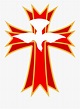 Confirmation Preparatory Sessions, and Other Activities Schedule  2023-2024Preparatory Sessions begin at 10:00am and end at 11:30am		Dear Parents/Guardians, please note:Candidates must arrive at least 5 minutes before the start of the sessions at 10:00, and attend to all Preparatory sessions in order to receive the Sacrament of Confirmation. For more information, please contact the Sacramental Preparation Coordinatorat 647-978-6513 or olasacramentalpreparation20@gmail.comDESCRIPTION OF EVENTDAY-DATE AND TIMEParents Meeting and Holy MassTuesday. September 19, 2023 - 7:00 - 8:30pmRegistration evening and Holy Mass Wednesday, October 25, 2023 - 7:00 -8:30pmRite of Enrolment Saturday October 28,2023 5:00 pm Mass orSunday, October 29, 2023 9:00am Mass orSunday, October 29-2023 12:00 noon MassSession 1Saturday, November 4,2023.  10:00am-11:30amSession 2Saturday, November 18,2023.10:00am -11:30amSession 3Saturday, December 2, 2023.  10:00 -11:30amSession 4Saturday, December 16,2023. 10:00 -11:30amSession 5Saturday, January 13, 2024.    10:00 -11:30amSession 6Saturday, January 27-2024.     10:00 -11:30amSession 7Saturday, February 10-2024.  10:00 -11:30amSession 8Saturday, March 2, 2024.        10:00 -11:30amSession 9Saturday, April 13,2024.          10:00-11:30 amConfirmation Celebration  Saturday, May 4, 2024. 11:00am-12:30pm